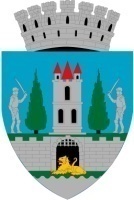 Kereskényi Gábor, primar al municipiului Satu Mare,În temeiul prevederilor art. 136, alin. (1) din O.U.G. nr. 57/2019 privind Codul Administrativ, cu modificările și completările ulterioare, inițiez proiectul de hotărâre pentru modificarea Anexei 1 la HCL nr. 252/04.08.2022 privind actualizarea indicatorilor tehnico-economici la obiectivul de investiţie : Transformarea zonei degradate malurile Someşului între cele 2 poduri în zona de petrecere a timpului liber pentru comunitate, proiect  în susținerea căruia formulez următorul:Referat de aprobareAvând în vedere eroarea materială produsă se impune corectarea valorilor cuprinse în devizul general elaborat în conformitate cu prevederile OUG nr. 64/2022.	Ținând seama de prevederile art. 41, art. 44, alin. (1) din Legea nr. 273/2006 privind finanțele publice locale, cu modificările și completările ulterioare, cu referire la cheltuielile de investiții și aprobarea documentațiilor tehnico-economice ale obiectivelor de investiții,  Raportat la prevederile  art. 129, alin (4), lit. d) din O.U.G. 57/2019 privind Codul administrativ, cu modificările și completările ulterioare, potrivit cărora consiliul local aprobă,  la propunerea primarului, documentațiile tehnico-economice pentru lucrările de investiții,  Propun spre dezbatere și aprobare Consiliului Local al municipiului Satu Mare Proiectul de hotărâre pentru modificarea Anexei 1 la HCL nr. 252/04.08.2022 privind actualizarea indicatorilor tehnico-economici la obiectivul de investiţie : Transformarea zonei degradate malurile Someşului între cele 2 poduri în zona de petrecere a timpului liber pentru comunitate, în forma prezentată de executiv.INIŢIATOR PROIECTPRIMARKereskényi Gábor